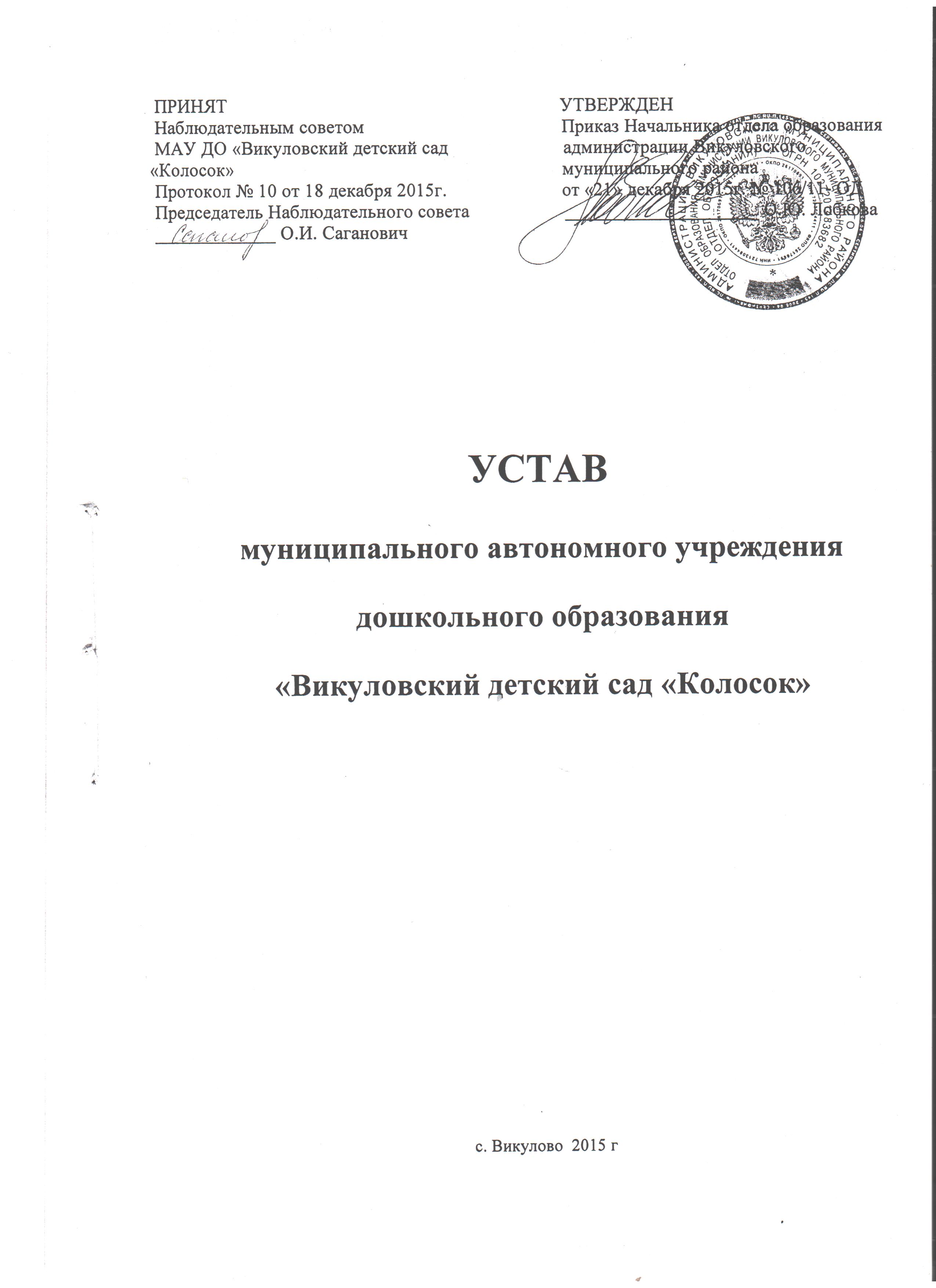                                                Содержание:1.Общие положения _______________________________________________32.Цели, предмет, задачи и виды деятельности     _______________________43.Организация образовательной деятельности_________________________54.Участники образовательных отношений____________________________95. Управление образовательной организации _________________________176. Имущество образовательной организации. Финансовое обеспечение    деятельности__________________________________________________247. Реорганизация и ликвидация образовательной организации __________268. Порядок разработки, принятия и утверждения Устава образовательной организации, внесения в него изменений и дополнений________________27                                                 ОБЩИЕ ПОЛОЖЕНИЯМуниципальное автономное учреждение дошкольного образования «Викуловский детский сад «Колосок» (далее – «Образовательная организация») создано в соответствии с Гражданским кодексом Российской Федерации, Федеральным законом от 03.11.2006 № 174-ФЗ «Об автономных учреждениях», Законом Российской Федерации от 29.12.2012. № 273 «Об образовании в Российской Федерации» и на основании распоряжения администрации Викуловского муниципального района от 17.01.2008 г. № 27-р «О создании муниципального автономного учреждения дошкольного образования «Викуловский детский сад «Колосок»».Муниципальное автономное учреждение дошкольного образования «Викуловский детский сад «Колосок» является некоммерческой организацией, реализующей основную образовательную программу дошкольного образования в соответствии с федеральным государственным образовательным стандартом дошкольного образования.Полное наименование Образовательной организации: Муниципальное автономное учреждение дошкольного образования «Викуловский детский сад «Колосок».Сокращенное официальное наименование Образовательной организации: МАУ ДО «Викуловский детский сад «Колосок». Организация является:по организационно - правовой форме - муниципальное автономное учреждение; по типу - дошкольное образовательное учреждение; по виду – детский сад.Юридический адрес Образовательной организации: 627570, Российская Федерация, Тюменская область, Викуловский район, с. Викулово, ул. Кирова, д. 3.Адреса ведения образовательной деятельности Образовательной организации: 627570, Российская Федерация, Тюменская область, Викуловский район, с. Викулово, ул. Кирова, д. 3; 627570, Российская Федерация, Тюменская область, Викуловский район, с. Викулово, ул. Кузнецова, д. 35;627570, Российская Федерация, Тюменская область, Викуловский район, с. Викулово, ул. Октябрьская, д. 105;Организация считается созданной как юридическое лицо со дня внесения соответствующей записи в Единый государственный реестр юридических лиц. Имеет имущество, находящееся на праве оперативного управления, отвечает по своим обязательствам находящимися в её распоряжении денежными средствами, может от своего имени приобретать и осуществлять имущественные и личные неимущественные права, нести обязательства, быть истцом и ответчиком в суде, в соответствии с действующим законодательством Российской Федерации.Учредителем Образовательной организации является администрация Викуловского муниципального района, в лице отдела образования администрации Викуловского муниципального района – далее Учредитель. Юридический адрес Учредителя: 627570, Российская Федерация, Тюменская область, Викуловский район, с. Викулово, ул. Ленина д. 15. Фактический адрес Учредителя: 627570, Российская Федерация, Тюменская область, Викуловский район, с. Викулово, ул. Ленина д. 15.Функции и полномочия собственника имущества Образовательной организации от имени Викуловского муниципального района исполняет администрация Викуловского муниципального района, в лице Отдела по имущественным и земельным отношениям (далее – Собственник).Образовательная организация имеет печать, штампы, бланк со своим полным наименованием и другие реквизиты.Образовательная организация в установленном порядке вправе открывать счета в кредитных организациях и (или) иметь лицевые счета, открытые в органах Федерального казначейства (иных органах, осуществляющих открытие и ведение лицевых счетов), в соответствии с законодательством Российской Федерации.Учредитель не несет ответственности по обязательствам Образовательной организации. Образовательная организация не отвечает по обязательствам Учредителя.Образовательная организация в своей деятельности руководствуется федеральными законами, указами и распоряжениями Президента Российской Федерации, постановлениями и распоряжениями Правительства Российской Федерации, Федеральным законом Российской Федерации «Об автономных учреждениях», Законом Российской Федерации «Об образовании в Российской Федерации», Порядком организации и осуществления образовательной деятельности по общеобразовательным программам дошкольного образования, нормативными правовыми актами федеральных органов исполнительной власти, органов государственной власти Тюменской области, нормативными правовыми актами Викуловского муниципального района, настоящим уставом, договором, заключаемым между Учреждением и родителями (законными представителями).Право на осуществление образовательной деятельности и льготы, установленные законодательством Российской Федерации, возникает у Образовательной организации с момента выдачи ей лицензии на осуществление образовательной деятельности и прекращается по истечению ее действия, если иное не установлено законодательством Российской Федерации.Образовательная организация вправе осуществлять приносящую доход деятельность, необходимую для достижения уставных целей, ради которых она создана, и соответствует указанным целям.В  Образовательной организации создание и деятельность политических партий, религиозных организаций (объединений) не допускаются.ЦЕЛИ, ПРЕДМЕТ, ЗАДАЧИ И ВИДЫ ДЕЯТЕЛЬНОСТИОбразовательная организация создает условия для реализации гарантированного гражданам Российской Федерации права на получение общедоступного и бесплатного дошкольного образования в соответствии с федеральными государственными образовательными стандартами дошкольного образования.Образовательная организация обеспечивает воспитание, обучение и развитие, а также присмотр, уход и оздоровление обучающихся в возрасте от 2-х месяцев (при наличии условий) до прекращения образовательных отношений.Основными целями Образовательной организации является образовательная деятельность по образовательной программе дошкольного образования, сохранение и укрепление здоровья детей дошкольного возраста, а также осуществление присмотра и ухода за детьми.Предметом деятельности Образовательной организации являются:реализация основной образовательной программы дошкольного образования в соответствии с федеральным государственным образовательным стандартом дошкольного образования;осуществление присмотра и ухода за детьми;реализация адаптированных образовательных программ дошкольного образования.Основными задачами Образовательной организации являются:- охрана жизни и укрепление физического и психического здоровья обучающихся;- формирование общей культуры, развитие физических, интеллектуальных, нравственных, эстетических и личностных качеств обучающихся, предпосылок учебной деятельности;- первичная ценностная ориентация и социализация обучающихся;- становления основ российской гражданской идентичности детей дошкольного возраста;- осуществление необходимой квалифицированной коррекции нарушений развития при наличии соответствующих условий;- взаимодействие с семьями обучающихся для обеспечения полноценного развития детей;- оказание методической, психолого-педагогической, диагностической и консультативной помощи родителям (законным представителям) по вопросам развития, образования, присмотра, ухода и оздоровления обучающихся;- организация реабилитации детей-инвалидов при наличии соответствующих условий.Виды деятельности:-  предоставление общедоступного бесплатного дошкольного образования;  предоставление информации о реализации основной образовательной программе.ОРГАНИЗАЦИЯ ОБРАЗОВАТЕЛЬНОЙ ДЕЯТЕЛЬНОСТИПраво на осуществление образовательной деятельности возникает у Образовательной организации с момента выдачи ей лицензии на осуществление образовательной деятельности, в порядке, установленном законодательными актами Российской Федерации.Тип и вид Образовательной организации устанавливается Учредителем при ее создании и изменяются по решению Учредителя.Образовательная деятельность в Образовательной организации ведется на русском языке.Образовательная деятельность в Образовательной организации осуществляется в соответствии с основной образовательной программой дошкольного образования, разрабатываемой и утверждаемой Образовательной организацией самостоятельно. Основная образовательная программа дошкольного образования разрабатывается в соответствии с федеральным государственным образовательным стандартом дошкольного образования и с учетом соответствующих примерных образовательных программ дошкольного образования.Образовательная организация выбирает формы, средства и методы обучения и воспитания в пределах определённых Федеральными законами Российской Федерации «Об образовании в Российской Федерации», «Порядком организации и осуществления образовательной деятельности по основным общеобразовательным программам  дошкольного образования».Режим работы Образовательной организации: 5 дневная рабочая неделя, исключая выходные (суббота, воскресенье) и праздничные дни, установленные действующим законодательством. Начало работы 7.30ч., окончание 18.00ч. Дежурные группы с 16.45.ч до 18 00 ч.Образовательная деятельность в Образовательной организации осуществляется с 1сентября по 31августа, перевод детей из одной возрастной группы в другую проводится 1сентября.В летний период и дни каникул образовательная деятельность осуществляется через мероприятия эстетически-оздоровительной направленности (спортивные и подвижные игры, праздники, экскурсии, организацию проектной деятельности), а так же увеличивается продолжительность прогулок. Решение образовательных задач в режиме дня осуществляется в совместной деятельности взрослых и детей, самостоятельной деятельности в рамках:образовательной деятельности;при проведении режимных моментовсамостоятельной деятельности детей в свободное время.Образовательная организация несёт ответственность за качество образовательных услуг.Образовательная организация устанавливает максимальный объем образовательной нагрузки детей, включая реализацию дополнительных образовательных программ, согласно требованиям действующих санитарно-эпидемиологических правил и норм. Образовательная организация самостоятельна в использовании и совершенствовании методик образовательной деятельности и образовательных технологий в пределах, определенных Федеральным законом Российской Федерации «Об образовании в Российской Федерации».Правила	приёма в Образовательную организацию обучающихся  определяются в соответствии с законодательством Российской Федерации, настоящим Уставом и локальными нормативными актами Образовательной организации.Приём в Образовательную организацию обучающихся производится при предъявлении следующих документов, прилагаемых родителями к направлению отдела образования, при приеме ребенка в Образовательную организацию:медицинская карта ребенка с заключением о возможности посещения Образовательной организации (оригинал);- паспорта одного из родителя (законного представителя) предоставляется при личном обращении заявителя (оригинал).При приеме ребенка в Образовательную организацию заключается договор между Образовательной организацией и родителями (законными представителями) ребенка, подписание которого является обязательным для обеих сторон. Данный договор включает в себя взаимные права, обязанности и ответственность сторон, возникающие в процессе воспитания, обучения, развития, присмотра, ухода и оздоровления детей, длительность пребывания ребенка в Образовательной организации, размер оплаты, вносимой родителями (законными представителями).Устанавливается следующий порядок заключения договора:ознакомление родителей (законных представителей) с уставными документами и другими документами, регламентирующими деятельность Образовательной организации через свободный доступ к данным документам на постоянно действующем стенде;ознакомление родителей с основной образовательной программой, реализуемой Образовательной организацией.ознакомление родителей (законных представителей) с содержанием договора;подписание обеими сторонами договора.Зачисление ребенка в Образовательную организацию оформляется приказом руководителя Образовательной организации в трехдневный срок.Основной структурной единицей Образовательной организации является группа воспитанников дошкольного возраста (далее - группа). Группы могут иметь общеразвивающую, компенсирующую, оздоровительную, комбинированную направленность в разном сочетании.Контингент воспитанников формируется в соответствии с их возрастом и видом деятельности Образовательной организации. Количество групп в Образовательной организации определяется исходя из их условий, созданных для осуществления образовательного процесса с учётом санитарных норм.В Образовательной организации формируются и функционируют возрастные группы:- дети раннего и младшего возраста  до 3 лет;- дети дошкольного возраста от 3 до 7 лет.Количество и их предельная наполняемость определяется в соответствии с требованиями СанПиНа.Для детей, не посещающих Образовательную организацию, в режиме полного дня, образовательная услуга может быть оказана в вариативной форме: группа интегрированного кратковременного пребывания, группа кратковременного пребывания, услуги консультационно - методического пункта, их деятельность осуществляется в соответствии с локальными актами Образовательной организации.Приём в Образовательную организацию детей, имеющих отклонения в развитии и определение периода их пребывания в нём осуществляется на основании решения районной психолого – медико – педагогической комиссии отдела образования Викуловского муниципального района.Порядок регламентации и оформления отношений Образовательной организации и родителей (законных представителей) воспитанников, нуждающихся в длительном лечении в части организации обучения по основным образовательным дошкольным программам на дому определяется нормативным правовым актом Российской Федерации.При необходимости в Образовательной организации могут быть организованы также:группы детей раннего возраста без реализации основной образовательной программы дошкольного образования, обеспечивающие развитие, присмотр, уход и оздоровление воспитанников в возрасте от 1,5 до 2 лет;семейные дошкольные группы, с целью удовлетворения потребности населения в услугах дошкольного образования в семьях. Семейные дошкольные группы могут иметь общеразвивающую направленность или осуществлять присмотр и уход за детьми без реализации основной образовательной программы дошкольного образования.В группы могут включаться как обучающиеся  одного возраста, так и  обучающиеся разных возрастов (разновозрастные группы).За присмотр и уход за ребенком Учредитель Образовательной организации вправе устанавливать плату, взимаемую с родителей (законных представителей) (далее - родительская плата), и ее размер, в соответствии с действующим законодательством Российской Федерации. В соответствии с Федеральным законом «Об образовании в Российской Федерации» и Постановлением Правительства Тюменской области «Об утверждении Положения о дополнительных мерах по созданию условий для осуществления присмотра и ухода за детьми, содержания детей, а так же компенсации родительской платы за присмотр и уход за детьми в организациях реализующих образовательную программу дошкольного образования, в Тюменской области», устанавливается в отношении проживающих в Тюменской области семей, имеющих детей, дополнительная мера социальной поддержки в форме компенсации части родительской платы за содержание ребёнка в образовательных организациях, реализующих основную образовательную программу дошкольного образования. Отчисление ребенка из Образовательной организации может проводиться в следующем случае:по заявлению родителей (законных представителей);по медицинским показаниям;по достижению школьного возраста.Отчисление ребёнка из Образовательной организации оформляется приказом директора Образовательной организации.Образовательная организация вправе вести, приносящую доход деятельность, предусмотренную Уставом.Образовательная организация охраны здоровья обучающихся; (за исключением первичной медико-санитарной помощи, прохождения периодических медицинских осмотров и диспансеризации) в Образовательной организации осуществляется Образовательной организацией в соответствии с действующим законодательством Российской Федерации.Организацию оказания первичной медико-санитарной помощи воспитанникам в Образовательной организации осуществляют учреждения здравоохранения. Штатным расписанием Образовательной организации предусмотрена должность старшей медицинской сестры. Медицинские услуги, в пределах должностных обязанностей медицинского персонала Образовательной организации оказываются бесплатно.Работники Образовательной организации проходят периодическое бесплатное медицинское обследование в обязательном порядке. Медицинское обследование проводится за счет средств Образовательной организации.В Образовательной организации организовано трех разовое питание детей. Образовательная организация обеспечивает гарантированное сбалансированное питание детей в соответствии с их возрастом и временем пребывания. Для детей, имеющих отклонения в состоянии здоровья, по необходимости организуется индивидуальное питание.УЧАСТНИКИ ОБРАЗОВАТЕЛЬНЫХ ОТНОШЕНИЙ.Участниками образовательной деятельности в Образовательной организации являются обучающиеся (лица, осваивающие образовательные программы дошкольного образования и (или) получающие услуги присмотра и ухода.), их родители (законные представители), педагогические работники.4.2.	Отношения обучающихся и персонала Образовательной организации строятся на основе сотрудничества, уважения личности обучающегося и предоставления ему свободы развития в соответствии с индивидуальными и возрастными особенностями.Права обучающихся	:Образовательная организация обеспечивает права каждого ребенка в соответствии с Конвенцией о правах ребенка и действующим законодательством Российской Федерации.Ребенку гарантируется:4.4.1. Охрана жизни и здоровья.4.4.2. Защита от всех форм физического и психического насилия.4.4.3. Защита его достоинства.Удовлетворение	потребностей в эмоционально-личностном общении.Удовлетворение	физиологических потребностей (в питании, сне, отдыхе и др.) в соответствии с его возрастными и индивидуальными особенностями.Развитие	творческих способностей в соответствии с его интересами. Получение	помощи в коррекции имеющихся отклонений в развитии.Получение	дополнительных (в том числе и платных) образовательных и иных услуг.Меры	дисциплинарного взыскания к воспитанникам не применяются.Родители (законные представители) обучающихся  имеют право:- выбирать до завершения получения ребенком дошкольного образования  с учетом рекомендаций психолого-медико-педагогической комиссии (при их наличии) формы получения образования и формы обучения, выбор парциальных, в том числе, оздоровительных, инклюзивных и иных программ, предлагаемых организацией, осуществляющей образовательную деятельность;- дать ребенку дошкольное образование в семье. Ребенок, получающий образование в семье, по решению его родителей (законных представителей) с учетом его мнения на любом этапе обучения вправе продолжить образование в Образовательной организации;- знакомиться с уставом Образовательной организации, осуществляющей образовательную деятельность, лицензией на осуществление образовательной деятельности, с учебно-программной документацией и другими документами, регламентирующими организацию и осуществление образовательной деятельности;-	  знакомиться с содержанием образования, используемыми методами обучения и воспитания, образовательными технологиями;-	защищать права и законные интересы обучающихся;-	получать информацию о всех видах планируемых обследований (психологических, психолого-педагогических) обучающихся, давать согласие на проведение таких обследований или участие в таких обследованиях, отказаться от их проведения или участия в них, получать информацию о результатах проведенных обследований воспитанников;-	принимать участие в управлении организацией, осуществляющей образовательную деятельность, в форме, определяемой уставом этой организации;-	присутствовать при обследовании детей психолого-медико-педагогической комиссией, обсуждении результатов обследования и рекомендаций, полученных по результатам обследования, высказывать свое мнение относительно предлагаемых условий для организации обучения и воспитания детей.4.6. Родители (законные представители) несовершеннолетних, обучающихся обеспечивающие получение детьми дошкольного образования в форме семейного образования, имеют право на получение методической, психолого-педагогической, диагностической и консультативной помощи без взимания платы, в том числе в дошкольных образовательных организациях и общеобразовательных организациях, если в них созданы соответствующие консультационные центры. Обеспечение предоставления таких видов помощи осуществляется органами государственной власти субъектов Российской Федерации.4.7.	Родители (законные представители) несовершеннолетних обучающихся обязаны:-	соблюдать правила внутреннего распорядка организации, осуществляющей образовательную деятельность, требования локальных нормативных актов, которые устанавливают режим обучающихся, порядок регламентации образовательных отношений между Образовательной организацией и родителями (законными представителями) обучающихся и оформления возникновения, приостановления и прекращения этих отношений;-	уважать честь и достоинство обучающихся Образовательной организации, осуществляющей образовательную деятельность.	4.8. За неисполнение или ненадлежащее исполнение обязанностей, установленных федеральными законами, родители (законные представители)  обучающихся несут ответственность, предусмотренную законодательством Российской Федерации.	4.9. Под правовым статусом педагогического работника понимается совокупность прав и свобод (в том числе академических прав и свобод), трудовых прав, социальных гарантий и компенсаций, ограничений, обязанностей и ответственности, которые установлены законодательством Российской Федерации и законодательством Тюменской области..	4.10. Педагогические работники Образовательной организации пользуются следующими академическими правами и свободами:- свобода преподавания, свободное выражение своего мнения, свобода от вмешательства в профессиональную деятельность;- свобода выбора и использования педагогически обоснованных форм, средств, методов обучения и воспитания;- право на творческую инициативу, разработку и применение авторских программ и методов обучения и воспитания в пределах реализуемой образовательной программы;- право на выбор средств обучения и воспитания в соответствии с образовательной программой и в порядке, установленном законодательством Российской Федерации;- право на участие в разработке образовательных программ и компонентов образовательных программ (обязательной части и части, формируемой участниками образовательного процесса);- право на осуществление научной, научно-технической, творческой, исследовательской деятельности, участие в экспериментальной и международной деятельности, разработках и во внедрении инноваций;- право на бесплатное пользование библиотеками и информационными ресурсами, а также доступ в порядке, установленном локальными нормативными актами организации, осуществляющей образовательную деятельность, к информационно-телекоммуникационным сетям и базам данных, учебным и методическим материалам, музейным фондам, материально-техническим средствам обеспечения образовательной деятельности, необходимым для качественного осуществления педагогической, научной или исследовательской деятельности в организациях, осуществляющих образовательную деятельность;- право на бесплатное пользование образовательными, методическими и научными услугами организации, осуществляющей образовательную деятельность, в порядке, установленном законодательством Российской Федерации или локальными нормативными актами;- право на участие в управлении Образовательной организацией, в том числе в коллегиальных органах управления, в порядке, установленном ее Уставом;- право на участие в обсуждении вопросов, относящихся к деятельности Образовательной организации, в том числе через органы управления и общественные организации;- право на объединение в общественные профессиональные организации в формах и в порядке, которые установлены законодательством Российской Федерации;- право на обращение в комиссию по урегулированию споров между участниками образовательных отношений;- право на защиту профессиональной чести и достоинства, на справедливое и объективное расследование нарушения норм профессиональной этики педагогических работников.	4.11. Педагогические работники имеют следующие трудовые права и социальные гарантии:- право на сокращенную продолжительность рабочего времени;- право на дополнительное профессиональное образование по профилю педагогической деятельности не реже чем один раз в три года;- право на ежегодный основной удлиненный оплачиваемый отпуск, продолжительность которого определяется Правительством Российской Федерации;- право на длительный отпуск сроком до одного года не реже чем через каждые десять лет непрерывной педагогической работы в порядке, установленном федеральным органом исполнительной власти, осуществляющим функции по выработке государственной политики и нормативно-правовому регулированию в сфере образования;- право на досрочное назначение трудовой пенсии по старости в порядке, установленном законодательством Российской Федерации;- право на предоставление педагогическим работникам, состоящим на учете в качестве нуждающихся в жилых помещениях, вне очереди жилых помещений по договорам социального найма, право на предоставление жилых помещений специализированного жилищного фонда;- иные трудовые права, меры социальной поддержки, установленные федеральными законами и законодательными актами субъектов Российской Федерации.4.12. Педагогические работники Образовательной организации обязаны:- осуществлять свою деятельность на высоком профессиональном уровне, обеспечивать в полном объеме реализацию образовательной программы дошкольного образования;- соблюдать правовые, нравственные и этические нормы, следовать требованиям профессиональной этики;- уважать честь и достоинство обучающихся  и других участников образовательных отношений;- развивать у обучающихся познавательную активность, самостоятельность, инициативу, творческие способности, формировать гражданскую позицию, способность к труду и жизни в условиях современного мира, формировать у обучающихся культуру здорового и безопасного образа жизни;- применять педагогически обоснованные и обеспечивающие высокое качество образования формы, методы обучения и воспитания;- учитывать особенности психофизического развития обучающихся и состояние их здоровья, соблюдать специальные условия, необходимые для получения образования лицами с ограниченными возможностями здоровья, взаимодействовать при необходимости с медицинскими организациями;- систематически повышать свой профессиональный уровень;- проходить аттестацию на соответствие занимаемой должности в порядке, установленном законодательством об образовании;- проходить в соответствии с трудовым законодательством предварительные при поступлении на работу и периодические медицинские осмотры, а также внеочередные медицинские осмотры по направлению работодателя;- проходить в установленном законодательством Российской Федерации порядке обучение и проверку знаний и навыков в области охраны труда;- соблюдать Устав Образовательной организации, правила внутреннего трудового распорядка.	4.13. Педагогические работники несут ответственность за неисполнение или ненадлежащее исполнение возложенных на них обязанностей в порядке и в случаях, которые установлены федеральными законами. 	4.14. Порядок комплектования Образовательной организации кадрами и установление штатного расписания регламентируется Уставом Образовательной организации.	4.15. Право на занятие педагогической деятельностью в Образовательной организации имеют лица, имеющие среднее профессиональное или высшее профессиональное образование. Образовательный ценз указанных лиц, подтверждается документами государственного образца о соответствующем уровне образования и (или) квалификации и отвечающее квалификационным требованиям, указанным в квалификационных справочниках, и (или) профессиональным стандартам.	4.16. К педагогической деятельности в Образовательной организации не допускаются лица:- лишенные права заниматься педагогической деятельностью в соответствии с вступившим в силу приговором суда;- имеющие или имевшие судимость, подвергающиеся или подвергшиеся уголовному преследованию (за исключением лиц, уголовное преследование в отношении которых прекращено по реабилитирующим основаниям) за преступления против жизни и здоровья, свободы, чести и достоинства личности (за исключением незаконного помещения в психиатрический стационар, клеветы и оскорбления), половой неприкосновенности и половой свободы личности, против семьи и несовершеннолетних, здоровья населения и общественной нравственности, а также против общественной безопасности;- имеющие неснятую или непогашенную судимость за умышленные тяжкие и особо тяжкие преступления;- признанные недееспособными в установленном федеральным законом порядке;имеющие заболевания, предусмотренные перечнем, утверждаемым федеральным органом исполнительной власти, осуществляющим функции по выработке государственной политики и нормативно-правовому регулированию в области здравоохранения.	4.17. В Образовательной организации наряду с должностями педагогических работников, предусматриваются должности административно-хозяйственных, учебно-вспомогательных, медицинских и иных работников, осуществляющих вспомогательные функции.	4.18. При приеме на работу в Образовательную организацию работник обязан предъявить следующие документы:паспорт или иной документ, удостоверяющий личность; трудовую книжку, за исключением случаев, когда трудовой договор заключается впервые, или работник поступает на работу на условиях совместительства;страховое свидетельство государственного пенсионного страхования;документы воинского учета - для военнообязанных и лиц, подлежащих призыву на военную службу;документ об образовании, о квалификации или наличии специальных знаний (при поступлении на работу, требующую специальных знаний или специальной подготовки).справку о наличии (отсутствии) судимости и (или) факта уголовного преследования либо о прекращении уголовного преследования по реабилитирующим основаниям, выданную в порядке и по форме, которые устанавливаются федеральным органом исполнительной власти, осуществляющим функции по выработке и реализации государственной политики и нормативно-правовому регулированию в сфере внутренних дел,- при поступлении на работу, связанную с деятельностью, к осуществлению которой в соответствии с Трудовым Кодексом Российской Федерации, иным федеральным законом не допускаются лица, имеющие или имевшие судимость, подвергающиеся или подвергавшиеся уголовному преследованию.При заключении трудового договора впервые трудовая книжка и страховое свидетельство государственного пенсионного страхования оформляются Образовательной организацией.	4.19. При приеме на работу администрация Образовательной организации знакомит принимаемого работника под расписку со следующими документами:Уставом Организации;Коллективным договором;Правилами внутреннего трудового распорядка;должностной инструкцией;- иными локальными актами, необходимыми для выполнения должностных обязанностей работником.	4.20. Прием на работу в Образовательную организацию работников, заключение с ними и расторжение трудовых договоров, распределение должностных обязанностей, создание условий и организация дополнительного профессионального образования работника Образовательной организации осуществляется в соответствии с законодательством Российской Федерации.	4.21. Помимо оснований прекращения трудового договора по инициативе администрации, предусмотренных законодательством Российской Федерации о труде, основаниями для увольнения работника Образовательной организации, по инициативе администрации, до истечения срока действия трудового договора (контракта) являются:повторное, в течение года, грубое нарушение Устава Образовательной организации;- применение, в том числе однократное, методов воспитания, связанных с физическим и (или) психическим насилием над личностью воспитанника;появление на работе в состоянии алкогольного, наркотического или токсического опьянения.Увольнение по настоящим основаниям может осуществляться администрацией Образовательной организации без согласия профсоюза.	4.22. К компетенции Образовательной организации относятся:	4.22.1. Разработка и принятие правил внутреннего распорядка, иных локальных нормативных актов.	4.22.2. Материально - техническое обеспечение образовательной деятельности, оборудование помещений в соответствии государственными и муниципальными нормами и требованиями, в том числе в соответствии с федеральными государственными образовательными стандартами.	4.22.3. Предоставление Учредителю и общественности ежегодного отчета о поступлении и расходовании финансовых и материальных средств, а также отчета о результатах самообследования.	4.22.4. Установление штатного расписания.	4.22.5. Прием на работу работников, заключение с ними и расторжение трудовых договоров, распределение должностных обязанностей, создание условий и организация дополнительного профессионального образования работников.	4.22.6. Разработка и утверждение образовательной программы.	4.22.7. Разработка и утверждение по согласованию с Учредителем программы развития Образовательной организации.	4.22.8.	Прием обучающихся в Образовательную организацию.	4.22.9. Индивидуальный учет результатов освоения обучающимися образовательных программ, а также хранение а архивах информации об этих результатах на бумажных и электронных носителях.	4.22.10. Использование и совершенствование методов обучения и воспитания, образовательных технологий.	4.22.11. Проведение	самообследования, 	обеспечение функционирования внутренней системы оценки качества образования.	4.22.12. Создание необходимых условий для охраны и укрепления здоровья, организации питания обучающихся и работников Образовательной организации.	4.22.13. Создание условий для занятия обучающихся  физической культурой и спортом.	4.22.14. Обеспечение создания и ведения официального сайта Образовательной организации в сети «Интернет».	4.22.15. Иные вопросы в соответствии с законодательством Российской Федерации.	4.23. Образовательная организация обязана осуществлять свою деятельность в соответствии с законодательством об образовании, в том числе:	4.23.1. Обеспечивать реализацию в полном объеме образовательных программ, соответствие качества подготовки обучающихся установленным требованиям, соответствие применяемых форм, средств, методов обучения и воспитания возрастным, психофизическим особенностям, склонностям, способностям, интересам и потребностям обучающихся.	4.23.2. Создавать безопасные условия обучения, воспитания обучающихся  присмотра и ухода, их содержания в соответствии с установленными нормами, обеспечивающими жизнь и здоровье обучающихся  и работников Образовательной Организации.	4.23.3. Соблюдать права и свободы обучающихся,  их родителей (законных представителей), работников Образовательной Организации.	4.23.4. Образовательная Организация несет ответственность в установленном законодательством Российской Федерации порядке за невыполнение или ненадлежащее выполнение функций, отнесенных к его компетенции, за реализацию не в полном объеме образовательных программ в соответствии с учебным планом, качество образования своих выпускников, а также за жизнь и здоровье воспитанников и работников Образовательной организации. За нарушение или незаконное ограничение права на образование и предусмотренных законодательством об образовании прав и свобод обучающихся, их родителей (законных представителей), нарушение требований к организации и осуществлению образовательной деятельности Образовательная организация и ее должностные лица несут административную ответственность в соответствии с Кодексом Российской Федерации об административных правонарушениях.	4.24. Образовательная организация формирует открытые и общедоступные информационные ресурсы, содержащие информацию о ее деятельности, и обеспечивает доступ посредством размещения их в информационно-телекоммуникационных сетях, в том числе на официальном сайте Образовательной организации в сети «Интернет».	4.25. Образовательная организация обеспечивает открытость и доступность:	4.25.1. Информации:о дате создания Образовательной организации, об учредителе, о месте нахождения Образовательной организации, режиме, графике работы, контактных телефонах и об адресах электронной почты;  о структуре и об органах управления Образовательной организации;о реализуемых образовательных программах;о численности обучающихся по реализуемым образовательным программам;о языках образования;о федеральных государственных образовательных стандартах;о руководителе Образовательной организации, его заместителях;о персональном составе педагогических работников с указанием уровня образования, квалификации и опыта работы; о материально-техническом обеспечении Образовательной организации;о поступлении финансовых и материальных средств и об их расходовании по итогам финансового года.	4.25.2. Копий:   Устава Образовательной организации;- Лицензии на осуществление образовательной деятельности (с приложениями);-  Плана финансово-хозяйственной деятельности Образовательной организации, утвержденного в установленном законодательством Российской Федерации порядке;-      локальных нормативных актов, Правил внутреннего трудового распорядка, Коллективного договора.	4.25.3. Отчета о результатах самообследования.	4.25.4. Предписаний органов, осуществляющих государственный контроль (надзор) в сфере образования, отчетов об исполнении таких предписаний;	4.25.5. Иной информации, которая размещается, опубликовывается по решению Образовательной организации и (или) размещение, опубликование которой является обязательным в соответствии с законодательством Российской Федерации.	4.26. Образовательная Организация, в соответствии с действующим законодательством Российской Федерации о труде, устанавливает:заработную плату работников в зависимости от квалификации работников, сложности, интенсивности, количества, качества и условий выполняемой работы, а также компенсационные выплаты (доплаты и надбавки компенсационного характера) и стимулирующие выплаты (доплаты и надбавки стимулирующего характера, премии и иные поощрительные выплаты) в пределах бюджетных ассигнований, направляемых на оплату труда;структуру управления деятельностью Образовательной организации;штатное расписание.5. УПРАВЛЕНИЕ ОБРАЗОВАТЕЛЬНОЙ ОРГАНИЗАЦИЕЙ 5.1. Управление Образовательной организацией осуществляется в соответствии с законодательством Российской Федерации, на основе сочетания принципов единоначалия и коллегиальности. 5.2. Единоличным исполнительным органом управления Образовательной организацией является Директор, который осуществляет текущее руководство деятельностью Образовательной организации в соответствии с законодательством  Российской  Федерации, законодательством  субъекта  Российской  Федерации, нормативными правовыми актами  органов местного  самоуправления, Уставом Образовательной организации, коллективным договором, соглашениями, локальными нормативными актами, трудовым договором, за исключением  вопросов, отнесенных законодательством или Уставом к компетенции Учредителя, Педагогического совета,  Наблюдательного совета. Директор назначается Учредителем.5.3. К компетенции Директора относится:организация осуществления в соответствии с требованиями нормативных правовых актов образовательной и иной деятельности Образовательной организацией; организация обеспечения прав участников образовательного процесса в Образовательной организации;организация разработки и принятие локальных нормативных актов, индивидуальных распорядительных актов;организация и контроль работы административно-управленческого аппарата;установление штатного расписания; прием на работу работников, заключение и расторжение с ними трудовых договоров, распределение должностных обязанностей, создание условий и организация дополнительного профессионального образования работников;право приостановления выполнения решений коллегиальных органов управления или наложения вето на их решения, противоречащие законодательству, Уставу и иным нормативным и локальным актам; устанавливает ставки и должностные оклады работников Образовательной организации в пределах, установленных федеральными и местными нормативами;устанавливает надбавки и доплаты к должностным окладам работников;утверждает план финансово-хозяйственной деятельности Образовательной организации, её годовую бухгалтерскую отчетность и регламентирующие деятельность внутренние документы;открывает счета в кредитных организациях в порядке, установленном действующим законодательством Российской Федерации и Тюменской области;решение иных вопросов, которые не составляют исключительную компетенцию коллегиальных органов управления Образовательной организацией, определенную настоящим Уставом. Директор осуществляет свою деятельность на основании заключенного с Учредителем трудового договора,  принимает решения самостоятельно, если иное не установлено настоящей главой, и выступает от имени Образовательной организации без доверенности. 5.4. Органами коллегиального управления  Образовательной организации являются: - Общее собрание  коллектива работников; - Педагогический совет;- Наблюдательный совет;5.4.1. Общее собрание  коллектива работников .В состав общего собрания коллектива работников Образовательной организации (далее – Общее собрание) входят все работники Образовательной организации. Общее собрание является постоянно действующим органом самоуправления.К компетенции Общего собрания относится:Рассмотрение вопросов, связанных с соблюдением законодательства о труде работниками и администрацией Образовательной организации, а также, положений коллективного трудового договора между Образовательной организацией и ее работниками.Рассмотрение вопросов, касающихся улучшения условий труда работников Образовательной организации .Представление педагогических и других работников к различным видам поощрений.Рассмотрение и принятие коллективного договора.Делегирует представителей для включения в состав комиссии по урегулированию споров в Образовательной организации.Утверждение требований, выдвинутых работниками и (или) представительным органом работников Образовательной организации при проведении забастовки.Принятие решения об участии работников Образовательной организации в забастовке, объявленной профессиональным союзом (объединением профессиональных союзов). Осуществление иной деятельности, предусмотренной Федеральными законами, постановлениями и распоряжениями Правительства Российской Федерации, нормативными правовыми актами федеральных органов исполнительной власти, органов государственной власти Тюменской области, муниципальными правовыми актами Викуловского муниципального района и настоящим Уставом.Организационной формой работы Общего собрания являются заседания, которые проводятся по мере необходимости, но не реже одного раза в квартал. Работой Общего собрания руководит председатель. Документацию Общего собрания ведет секретарь. Председатель и секретарь избираются (переизбираются) на заседаниях Общего собрания.  Общее собрание правомочно, если на нем присутствует более половины работников. Решения принимаются большинством  присутствующих на собрании. Процедура голосования определяется Общим собранием.Подготовка заседания Общего собрания осуществляется председателем и представителями администрации Образовательной организации .Решения Общего собрания являются обязательными для всех работников Образовательной организации.Члены Общего собрания имеют право вносить на рассмотрение вопросы, связанные с улучшением работы Образовательной организации .Организацию работы по выполнению решений и рекомендаций Общего собрания осуществляет директор Образовательной организации. На очередных заседаниях Общего собрания он докладывает о результатах этой работы. На заседаниях Общего собрания ведется протокол, который подписывается  председателем и секретарем.Документы, образующиеся в деятельности Общего собрания,  подписывает председатель, они входят в  номенклатурное дело Образовательной организации, которое хранятся в Образовательной организации.5.4.2. Педагогический совет.  В  Образовательной организации действует   Педагогический   совет,   членами  которого являются все педагоги, Состав Педагогического совета ежегодно утверждается приказом директора Образовательной организации.         Педагогический совет является постоянно действующим коллегиальным  совещательным органом управления Образовательной организации, целью которого является организация образовательного процесса и повышение профессиональной компетентности педагогов.  Задачами Педагогического совета являются:1) Реализация государственной политики в области образования.2) Внедрение в практику работы Образовательной организации достижений педагогической науки и передового педагогического  опыта.3) Обобщение и анализ опыта работы Образовательной организации .4) Разработка   прогнозов   и   перспектив   основных    направлений    развития     Образовательной организацииФункции  Педагогического совета:1) Рассматривает вопросы состояния здоровья и воспитания обучающихся.2) Рассматривает вопросы реализации федерального государственного образовательного стандарта, образовательных программ.3) Вносит предложения о поощрении педагогических работников Образовательной организации, о выдвижении педагогических работников на награждение ведомственными,  государственными наградами.	4)   Рассматривает материалы самообследования Образовательной организации.5)   Педагогический совет действует  на основании  настоящего Устава, положения о Педагогическом совете.   6) Педагогический совет избирает из своего состава секретаря на  неопределенный срок; работает по плану работы Образовательной организации.  Заседания Педагогического совета созываются, как правило, один раз в квартал. В случае необходимости могут созываться   внеочередные заседания  Педагогического совета.7)  Решения Педагогического совета принимаются простым большинством голосов при наличии на заседании не менее 2/3 его членов. Организацию работы по выполнению решений и рекомендаций Педагогического совета осуществляет директор  Образовательной организации. На очередных заседаниях Педагогического совета он докладывает о результатах этой работы. Члены Педагогического совета имеют право вносить на рассмотрение Педагогического совета вопросы, связанные с улучшением работы Образовательной организации.5.4.3. Наблюдательный совет.Наблюдательный совет  Образовательной организации   (далее –  Наблюдательный совет  состоит из 5 членов. В состав Наблюдательного совета входят:- представители Учредителя - 1 человека;- представители органа местного самоуправления, на которых возложено управление муниципальным имуществом - 1 человек;- представители общественности - 1 человек;- представители родительской общественности – 1 человек;-представители работников Образовательной организации (на основании решения         Общего собрания Образовательной организации, принятого большинством голосов от списочного состава участников Общего собрания) – 1 человек.Срок   полномочий  Наблюдательного  совета  составляет  пять  лет.Решение о назначении членов Наблюдательного совета или досрочном прекращении их полномочий принимается Учредителем.Решение о назначении представителя работников Образовательной организации членом Наблюдательного совета или досрочном прекращении его полномочий принимается Общим собранием.Наблюдательный совет возглавляет председатель избираемый на весь срок реализации полномочий членами Наблюдательного совета простым большинством голосов от общего числа голосов членов Наблюдательного совета.Представители работников Образовательной организации не может быть избран председателем Наблюдательного совета.Председатель Наблюдательного совета организует работу Наблюдательного совета, созывает его заседания, председательствует на них и организует ведение протокола. В отсутствие председателя Наблюдательного совета его функции осуществляет старший по возрасту член Наблюдательного совета, за исключением представителя работников Образовательной организации.Наблюдательный совет в любое время вправе переизбрать своего председателя.Компетенция Наблюдательного совета: Наблюдательный совет рассматривает:1) предложения Учредителя или директора Образовательной организации о внесении изменений в Устав Образовательной организации;2) предложения Учредителя или директора Образовательной организации создании и ликвидации филиалов, об открытии и о закрытии представительств;3) предложения Учредителя или директора Образовательной организации  о ее реорганизации или о ее ликвидации;4) предложения Учредителя или директора Образовательной организации об изъятии имущества, закрепленного за Образовательной организацией на праве оперативного управления;5) предложения директора Образовательной организации об ее участии в других юридических лицах, в том числе о внесении денежных средств и иного имущества в уставный (складочный) капитал других юридических лиц или передаче такого имущества иным образом другим юридическим лицам, в качестве учредителя или участника;6) проект плана финансово-хозяйственной деятельности Образовательной организации;7) по представлению директора Образовательной организации проекты отчетов о ее деятельности и об использовании ее имущества, об исполнении плана ее финансово-хозяйственной деятельности, годовую бухгалтерскую отчетность;8) предложения директора Образовательной организации о совершении сделок по распоряжению имуществом, которым оно не вправе распоряжаться самостоятельно;9) предложения директора Образовательной организации о совершении крупных сделок;10) предложения директора Образовательной организации о совершении сделок, в совершении которых имеется заинтересованность;11) предложения директора Образовательной организации о выборе кредитных организаций, в которых она может открыть банковские счета;12) вопросы проведения аудита годовой бухгалтерской отчетности Образовательной организации аудиторской организации;13) предложения директора Образовательной организации об установлении порядка оказания платных образовательных услуг (на договорной основе);14) предложения директора Образовательной организации о направлениях расходования средств, привлекаемых Образовательной организации  из внебюджетных источников.По вопросам, указанным в подпунктах 1 - 5 и 8 настоящего пункта Устава, Наблюдательный совет дает рекомендации. Учредитель Образовательной организации  принимает по этим вопросам решения после рассмотрения рекомендаций Наблюдательного совета Образовательной организации. По вопросу, указанному в подпункте 6 настоящего пункта Устава, Наблюдательный совет дает заключение, копия которого направляется учредителю Образовательной организации. По вопросу, указанному в подпункте 11 настоящего пункта Устава, Наблюдательный совет дает заключение. Директор Образовательной организации принимает по этим вопросам решения после рассмотрения заключений Наблюдательного совета. Документы, представляемые в соответствии с подпунктом 7 настоящего пункта Устава, утверждаются Наблюдательным советом. Копии указанных документов направляются Учредителю Образовательной организации. По вопросам, указанным в подпунктах 9, 10 и 12 настоящего пункта Устава, Наблюдательный совет принимает решения, обязательные для директора Образовательной организации. Рекомендации и заключения по вопросам, указанным в подпунктах 1 - 8 и 11 настоящего пункта Устава, даются большинством голосов от общего числа голосов членов Наблюдательного совета. Решения по вопросам, указанным в подпунктах 9 и 12 настоящего пункта Устава, принимаются Наблюдательным советом большинством в две трети голосов от общего числа голосов членов Наблюдательного совета. Решение по вопросу, указанному в подпункте 10 настоящего пункта Устава, принимается Наблюдательным советом в порядке, установленном частями 1 и 2 статьи 17 Федерального закона "Об автономных учреждениях".По требованию Наблюдательного совета или любого из его членов другие органы управления Образовательной организации обязаны предоставить информацию по вопросам, относящимся к компетенции Наблюдательного совета .Вопросы, относящиеся к компетенции Наблюдательного совета, не могут быть переданы на рассмотрение другим органам управления Образовательной организации.Заседания Наблюдательного совета проводятся по мере необходимости, но не реже одного раза в квартал.В случаях, не терпящих отлагательства, заседание Наблюдательного совета может быть созвано немедленно без письменного извещения членов Наблюдательного совета.Заседание Наблюдательного совета созывается его председателем по собственной инициативе, по требованию Учредителя, члена Наблюдательного совета или директора Образовательной организации.Секретарь Наблюдательного совета не позднее чем за 3 дня до проведения заседания Наблюдательного совета уведомляет членов Наблюдательного совета о времени и месте проведения заседания.В заседании Наблюдательного совета вправе участвовать директор Образовательной организации. Иные приглашенные председателем Наблюдательного совета лица могут участвовать в заседании, если против их присутствия не возражает более чем одна треть от общего числа членов Наблюдательного совета.Заседание Наблюдательного совета является правомочным, если все члены Наблюдательного совета извещены о времени и месте его проведения и на заседании присутствует более половины членов Наблюдательного совета. Передача членом Наблюдательного совета своего голоса другому лицу не допускается.В случае отсутствия по уважительной причине на заседании Наблюдательного совета члена Наблюдательного совета его мнение может быть представлено в письменной форме и учтено Наблюдательным советом в ходе проведения заседания при определении наличия кворума и результатов голосования, а также при принятии решений Наблюдательным советом путем проведения заочного голосования. Указанный в настоящем пункте порядок не может применяться при принятии решений по вопросам, предусмотренным пунктами 9 и 10 части 1 статьи 11 Федерального закона "Об автономных учреждениях".Каждый член Наблюдательного совета имеет при голосовании один голос. В случае равенства голосов решающим является голос председателя Наблюдательного совета.Первое заседание Наблюдательного совета Учреждения после его создания, а также первое заседание нового состава Наблюдательного совета созывается по требованию учредителя Образовательной организации. До избрания председателя Наблюдательного совета на таком заседании председательствует старший по возрасту член Наблюдательного совета, за исключением представителя работников Учреждения.5.5.  Кроме коллегиальных органов управления, Образовательная организация вправе создавать: - по решению Общего собрания коллектива работников Образовательной организации – профессиональные объединения (Профсоюзную организацию);- по решению Педагогического совета - органы общественного самоуправления (Совет родителей, родительский комитет).ИМУЩЕСТВО ОБРАЗОВАТЕЛЬНОЙ ОРГАНИЗАЦИИ.    ФИНАНСОВОЕ ОБЕСПЕЧЕНИЕ  ДЕЯТЕЛЬНОСТИ. 6.1. В целях обеспечения образовательной деятельности Собственник – Викуловский муниципальный район в лице отдела администрации Викуловского муниципального района по имущественным и земельным отношениям - закрепляет  за Образовательной организацией на праве оперативного управления здания, сооружения, имущество, оборудование, а также другое необходимое имущество потребительского, социального, культурного и иного назначения.6.2. Образовательная  организация  владеет, пользуется и распоряжается закрепленным за ней имуществом в пределах, установленных действующим законодательством Российской Федерации, в соответствии с уставными целями, назначением имущества в соответствии с распоряжением Собственника. Имущество, закрепленное за  Образовательной организацией на праве оперативного управления, является муниципальной собственностью.6.3.  Земельный участок за  Образовательной организацией закреплен на праве постоянного (бессрочного) пользования.6.4.  Образовательная организация в обязательном порядке регистрирует право оперативного управления и постоянного (бессрочного) пользования имуществом переданного ей Собственником в органах Росреестра за счет собственных средств.6.5.  Образовательная организация не вправе распоряжаться без согласия Учредителя, Собственника недвижимым имуществом и особо ценным движимым имуществом, закрепленным за ним Учредителем, Собственником или приобретенным  Образовательной организации за счет средств, выделенных ей Учредителем, Собственником на приобретение этого имущества. Остальным имуществом Образовательная организация  вправе распоряжаться самостоятельно.6.6.    С согласия Учредителя, Собственника Образовательная организация  вправе вносить денежные средства и иное имущество в уставный капитал других юридических лиц или иным образом передавать это имущество другим юридическим лицам в качестве их Учредителя или Участника.6.7. Образовательная  организация  не вправе самостоятельно определять категорию (вид) имущества. Решение об отнесении имущества к особо ценному принимается Собственником при принятии решения о закреплении указанного имущества за Школой (в распоряжении) либо о выделении средств на его приобретение.6.8. Недвижимое имущество, закрепленное за Образовательной организацией или приобретенное ей за счет средств, выделенных ей Учредителем на приобретение этого имущества, а также находящееся у Образовательной организации особо ценное движимое имущество, находится на обособленном учете.6.9. Изъятие и (или) отчуждение имущества, закрепленного за Образовательной организацией, допускается только в случаях и порядке, предусмотренными действующим  законодательством Российской Федерации.6.10. Образовательная организация  в отношении закрепленного за ней имущества обязана:эффективно использовать закрепленное имущество строго по целевому назначению;обеспечивать сохранность переданного ей имущества, не совершать действий, способных вызвать его ущерб, поддерживать имущество в технически исправном и пригодном для эксплуатации состоянии на полный срок оперативного управления с учетом нормативного износа в процессе эксплуатации, а также осуществлять благоустройство, озеленение и уборку территории, закрепленной за Образовательной организацией;осуществлять текущий ремонт закрепленного за Образовательной организацией  имущества. 6.11. В случаях, установленных действующим законодательством Российской Федерации, Собственник принимает решение об изъятии закрепленного за Образовательной организацией имущества, которое оформляется распоряжением Собственника. 6.12.  Финансовое обеспечение деятельности Образовательной организации осуществляется в соответствии с законодательством Российской Федерации. 6.13. Источниками финансирования Образовательной организации являются: 6.13.1. Бюджетные и внебюджетные средства; 6.13.2. Гранты или поступления, связанные с осуществлением  деятельности образовательной организации;         6.13.3. Финансовое обеспечение оказания муниципальных услуг в сфере образования Образовательной организацией осуществляется в соответствии с законодательством Российской Федерации, Тюменской области и нормативных правовых актов администрации Викуловского муниципального района на основе утвержденных Учредителем финансовых нормативов.        6.13.4. Финансовое обеспечение оказания муниципальных услуг в сфере образования осуществляется путем предоставления субсидий на выполнение муниципального задания, сформированного и утвержденного Учредителем, в том числе на обеспечение государственных гарантий реализации прав на получение общедоступного и бесплатного дошкольного образования в муниципальных общеобразовательных организациях, включая расходы на оплату труда, приобретение учебников и учебных пособий, средств обучения, игр, игрушек (за исключением расходов на содержание зданий и оплату коммунальных услуг).         6.13.5.  В Образовательную организацию  могут быть предоставлены субсидии на иные цели в соответствии с действующим законодательством.         6.13.6. иные не запрещенные законодательством источники.6.14. Образовательная организация  вправе привлекать в порядке, установленном законодательством Российской Федерации, дополнительные финансовые средства за счет предоставления платных образовательных и иных предусмотренных Уставом услуг, а также за счет пожертвований и (или) дарений физических и (или) юридических лиц, в том числе иностранных граждан и (или) иностранных юридических лиц. Привлечение дополнительных средств, не влечет за собой снижение абсолютных размеров ее финансирования за счет бюджетных средств.6.15. Образовательная  организация    вправе вести иную приносящую доход деятельность, не запрещенную законодательством Российской Федерации и не приносящую ущерба основной уставной деятельности.6.16. Учредитель Образовательной организации    осуществляет финансовое обеспечение:выполнение муниципального  задания;   расходов на содержание недвижимого имущества и особо ценного движимого имущества закрепленного за Школой Учредителем или приобретенного ей за счет средств, выделенных ей Учредителем на приобретение такого имущества;   расходов на уплату налогов, в качестве объекта налогообложения по которым признается недвижимое и особо ценное имущество, закрепленное (приобретенное) за Школой, в том числе земельные участки;   расходов на развитие Образовательной организации в рамках программ, утвержденных в установленном порядке.6.17.  Система оплаты труда, доплат и надбавок, порядок премирования и ведения табельного учета устанавливаются и ведутся в соответствии с действующим законодательством Российской Федерации, нормативными правовыми актами Тюменской области, муниципальными правовыми актами администрации Викуловского муниципального района, локальными нормативными актами Образовательной организации.7. РЕОРГАНИЗАЦИЯ И ЛИКВИДАЦИЯ ОБРАЗОВАТЕЛЬНОЙ ОРГАНИЗАЦИИ7.1. Образовательная организация  реорганизуется или ликвидируется в порядке, установленном гражданским законодательством Российской Федерации, с учетом особенностей, предусмотренных действующим законодательством Российской Федерации в сфере образования.7.2. Принятие органом местного самоуправления решения о реорганизации или ликвидации Образовательной организации допускается на основании положительного заключения комиссии по оценке последствий такого решения и с учетом мнения жителей данного сельского поселения.7.3. Порядок проведения оценки последствий принятия решения о реорганизации или ликвидации Образовательной организации, включая критерии этой оценки (по типам данных образовательных организаций), порядок создания комиссии по оценке последствий такого решения и подготовки ею заключений устанавливаются уполномоченным органом государственной власти субъекта Российской Федерации.7.4. В случае ликвидации Образовательной организации  имущество, закрепленное за Школой на праве оперативного управления, оставшееся после удовлетворения требований кредиторов, а также имущество, на которое в соответствии с федеральными законами не может быть обращено взыскание по ее обязательствам, передается ликвидационной комиссией собственнику соответствующего имущества.8.  ПОРЯДОК РАЗРАБОТКИ, ПРИНЯТИЯ И УТВЕРЖДЕНИЯ УСТАВА ОБРАЗОВАТЕЛЬНОЙ ОРГАНИЗАЦИИ, ВНЕСЕНИЯ В НЕГО ИЗМЕНЕИЙ И ДОПОЛНЕНИЙ 8.1. Порядок разработки, принятия и утверждения Устава Образовательной организации, внесения в него изменений и дополнений регламентируются Учредителем  Образовательной организации.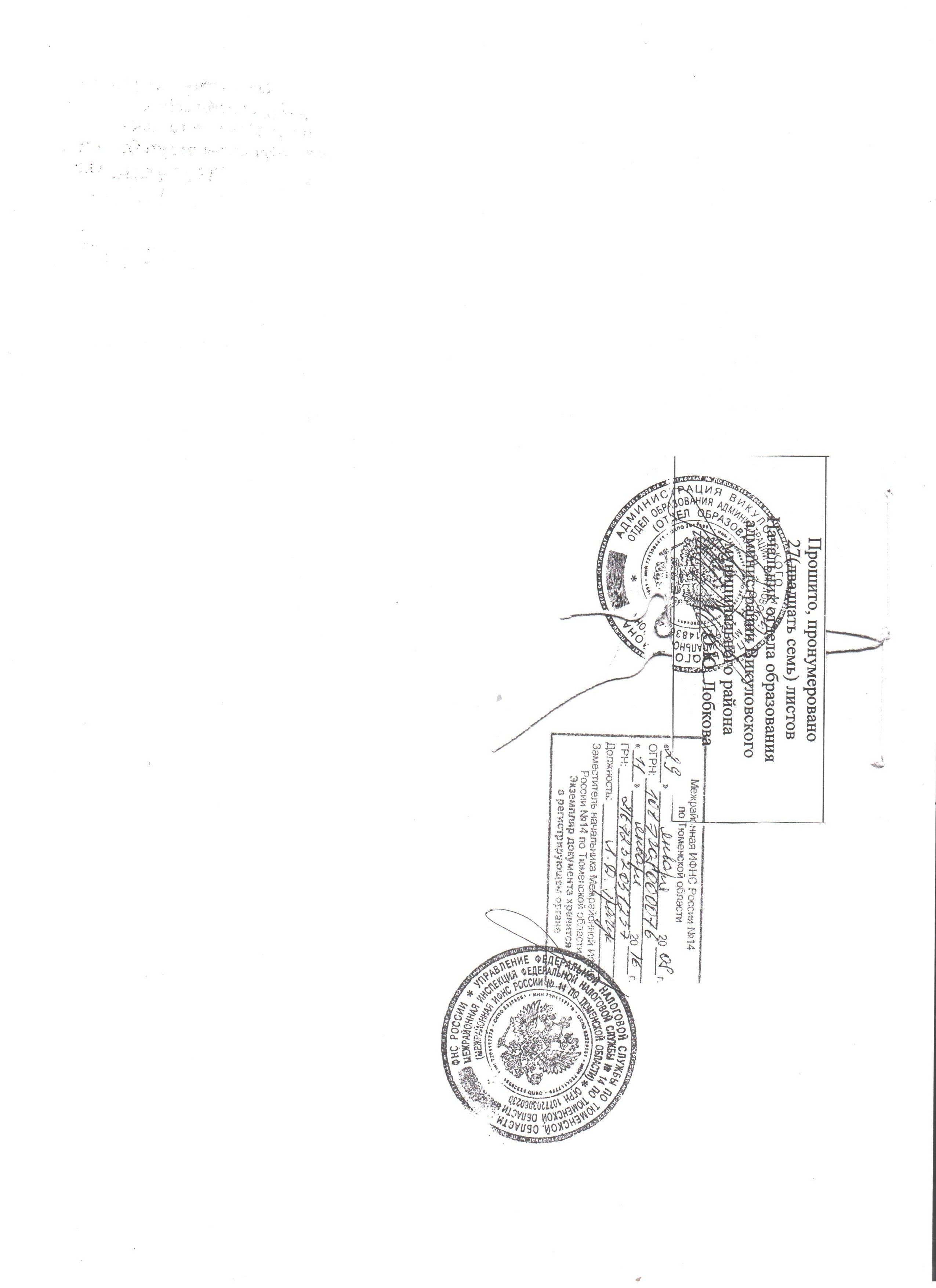 